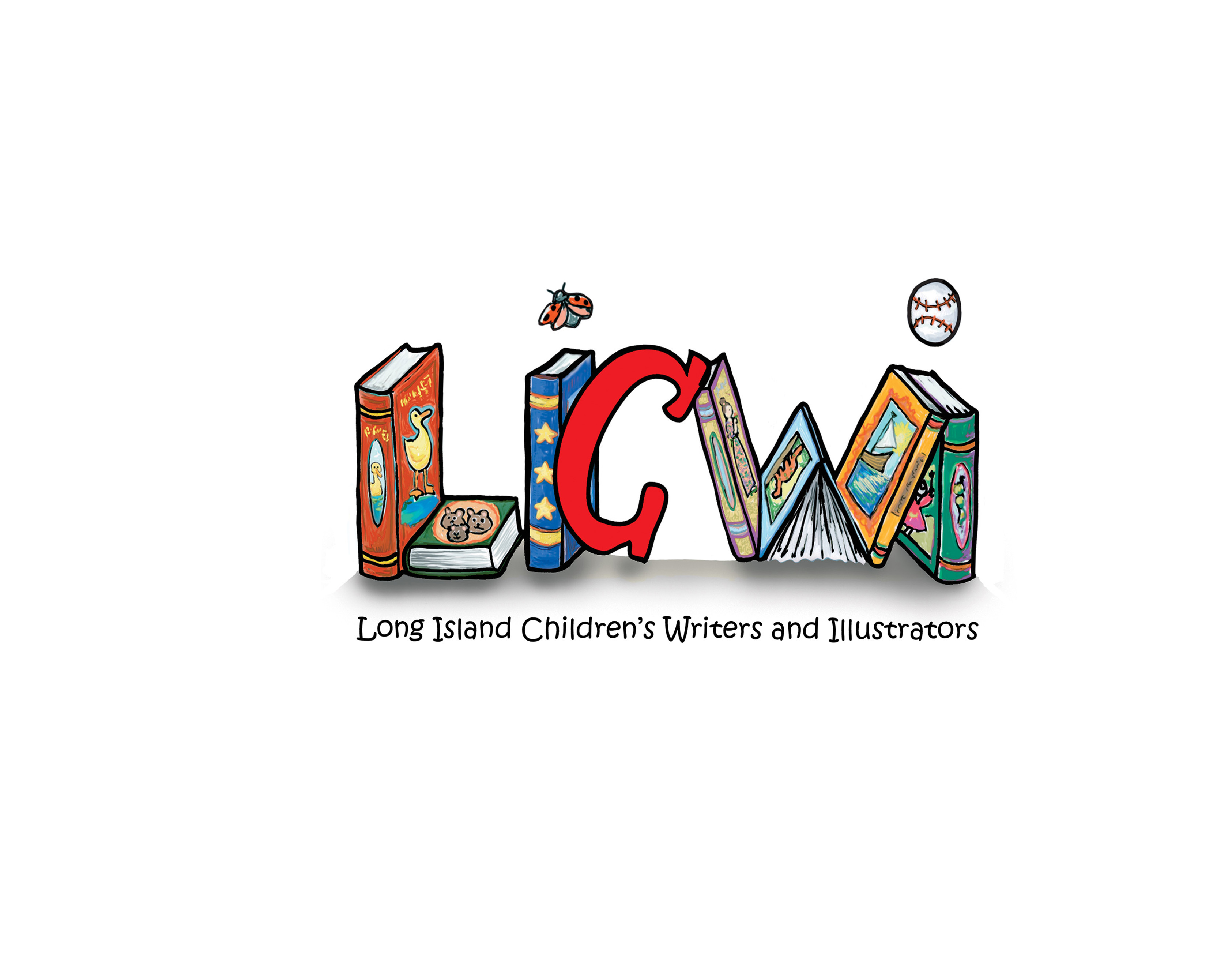 Please mail application and $40.00 check payable to “LICWI” to:  LICWI Membership        10 Sunderland St.         Melville, NY 11747                                                                                             PLEASE PRINT CLEARLYPlease mail application and $40.00 check payable to “LICWI” to:  LICWI Membership        10 Sunderland St.         Melville, NY 11747                                                                                             PLEASE PRINT CLEARLYNote: For new members, dues paid after September 1st are applicable to the following calendar year.  All others are not prorated or discountedFull Name:                 Address:Last               First                     Street Address                P.O. Box                   Apt. No.   Telephone No.:                                                                       City     Home:                                              State                          Zip                Cell:Website (If Applicable):Email Address:I am an:AUTHOR / ILLUSTRATOR NIGHTS - Participation by published authors and illustrators onlyAuthor/Illustrator Nights offer an opportunity for published authors and illustrators to meet students at various schools for an evening of book signings.  All interested members must have their books cleared for inclusion by the A/I Committee and must sign the A/I Night Event Rules and Guidelines agreement which you will receive shortly.  Please complete the following:SELF-PUBLISHED AUTHORS and ILLUSTRATORS - Additional instructions for A/I Night participationIMPORTANT: If you are a self-published author or illustrator, please note that each of your books must be reviewed for grammar, literary quality, age appropriateness, and rhyme scan (if applicable) and cleared by the A/I Committee before they may be presented at Author/Illustrator Nights.Once your membership application is processed, you will receive a Member Packet together with Author/Illustrator Night rules and guidelines and the form(s) you must send to the proofreader with your book(s). 